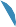 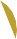 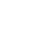 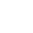 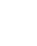 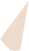 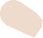 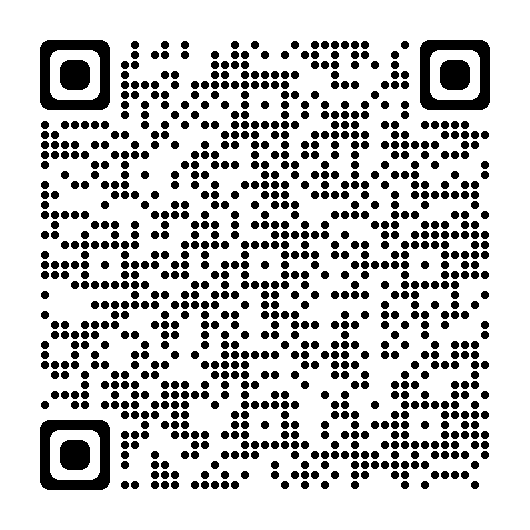 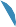 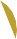 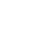 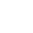 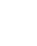 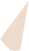 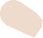 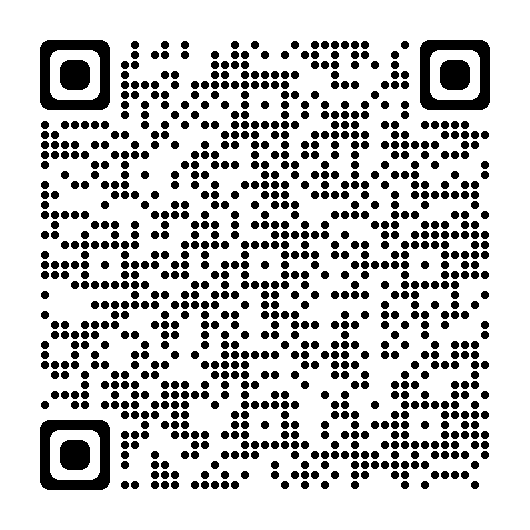 در این حالت با هم یکجاهمکاری کردن کاونتری در این بحران هزینه های بلند زنده گی        در سرار کاونتری،بیشتر و بیشترافراد احساس فشارمیکند از هزینه های بلند روزمره زنده گی. اگر شما هم مشکلات مالی دارین و یا هم به تشویش آینده هستیند، گرفتن کمک اولیه یا زود هنگام میتواند که تفاوت بزرگی را ایجاد کند.                                                 در صورت نیاز لطفأ از خواستن کمک نترسید.شورا پیشنهاد زیاد مشوره های  دوستانه و کمک را میکند.                               برای معلومات بیشتر دیدار کنید از:                                                                          www.coventry.gov.uk/ costoflivingیا تماس بیگیرید به شماره :   ۰۸۰۸۵۸۵۳۴۳۳۳